ESCUELA NUESTRA SEÑORA DEL VALLE 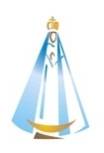 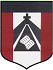 CLASE CORRESPONDIENTE AL DIA 15 DE ABRILEDUCACION FISICAPROFESORA DESTEFANIS VANINACONTENIDO A TRABAJAR: MOTRICIDAD GRUESA-CAPADICADES MOTORAS: EQUILIBRIO, COORDINACION.VAMOS A DIVERTIRNOS UN POQUITOTRABAJAMOS LA MOTRICIDAD GRUESA:EL PRIMER JUEGO LO PODEMOS PREPARAR CON CINTA O CON CUALQUIER HILO QUE TENGAMOS EN CASA, PEGADO EN LA PARED O ATADO A DIFERENTES OBJETOS, A JUGARRR:https://www.youtube.com/watch?v=zyF8IBVe7uANOS ANIMAMOS A UN POQUITO DE EQULIBRIO Y COORDINACION:ESTA SEGUNDA ACTIVIDAD TAMBIEN LA PREPARAMOS CON ELEMENTOS SIMILARES QUE TENGAMOS EN CASA, TRATANDO DE MANTENER EL OJETIVO. https://www.youtube.com/watch?v=Jk6asx39jbsUN CIRCUITO GENIAL: ARMAMOS EN CASA UN CIRCUITO MOTOR CON LOS ELEMENTOS QUE PODAMOS, LOS AROS PUEDEN SER REEMPLAZADOS POR SILLAS Y PASAR POR ABAJO. LO REALIZAMOS CAMINANDO, TROTANDO. A USAR LA IMAGINACION!! https://www.youtube.com/watch?v=_HRknmR-9b8PARA DUDAS O LO QUE NECESITEN: vdestefanis@institutonsvallecba.edu.arESPERO QUE HAYAN DISFRUTADO LA ACTIVIDAD, LES MANDO UN ABRAZO ENORME A MIS ALUMNITOS Y A SUS FAMILIAS. SEÑO VANIGRACIAS FAMILIAS POR TRABAJAR JUNTOS.